社会法治教研组第 7 次活动摄影：孙秀娟主题 史料教学通知大家好！周五（11.27）下午有教研活动，安排如下：第一节：卢洪梅老师公开课：原始农耕生活，班级：七年级五班；第二节：评课，教师书吧。大家准时参加登记表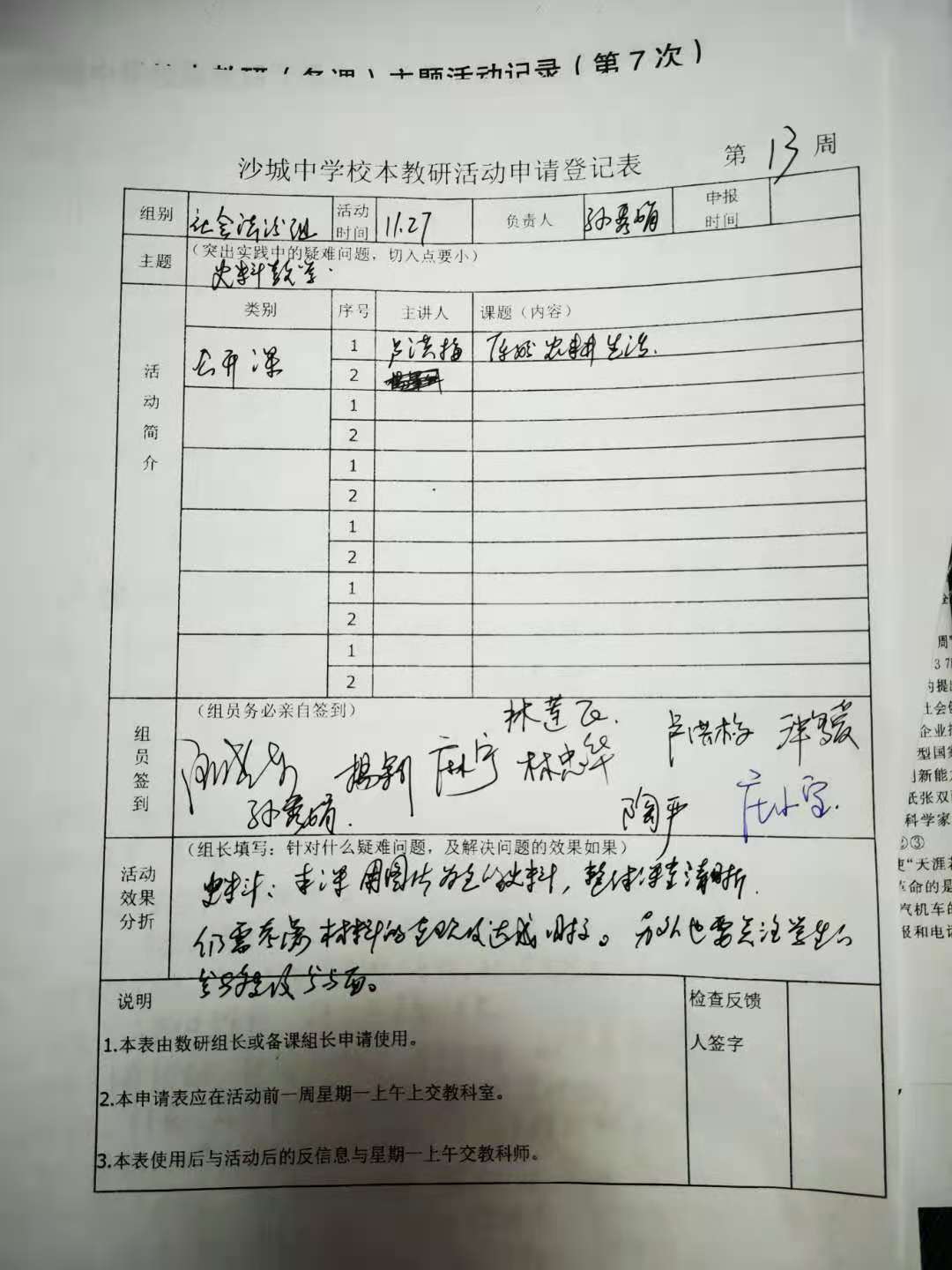 活动内容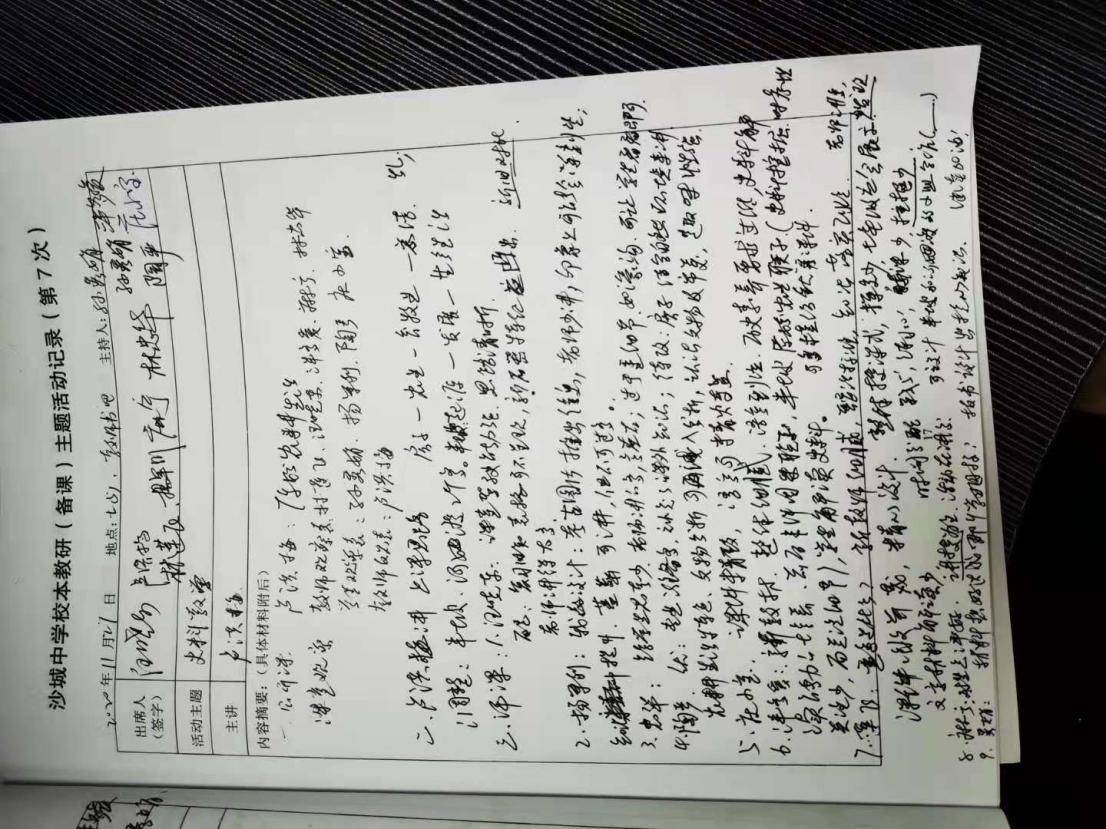 活动照片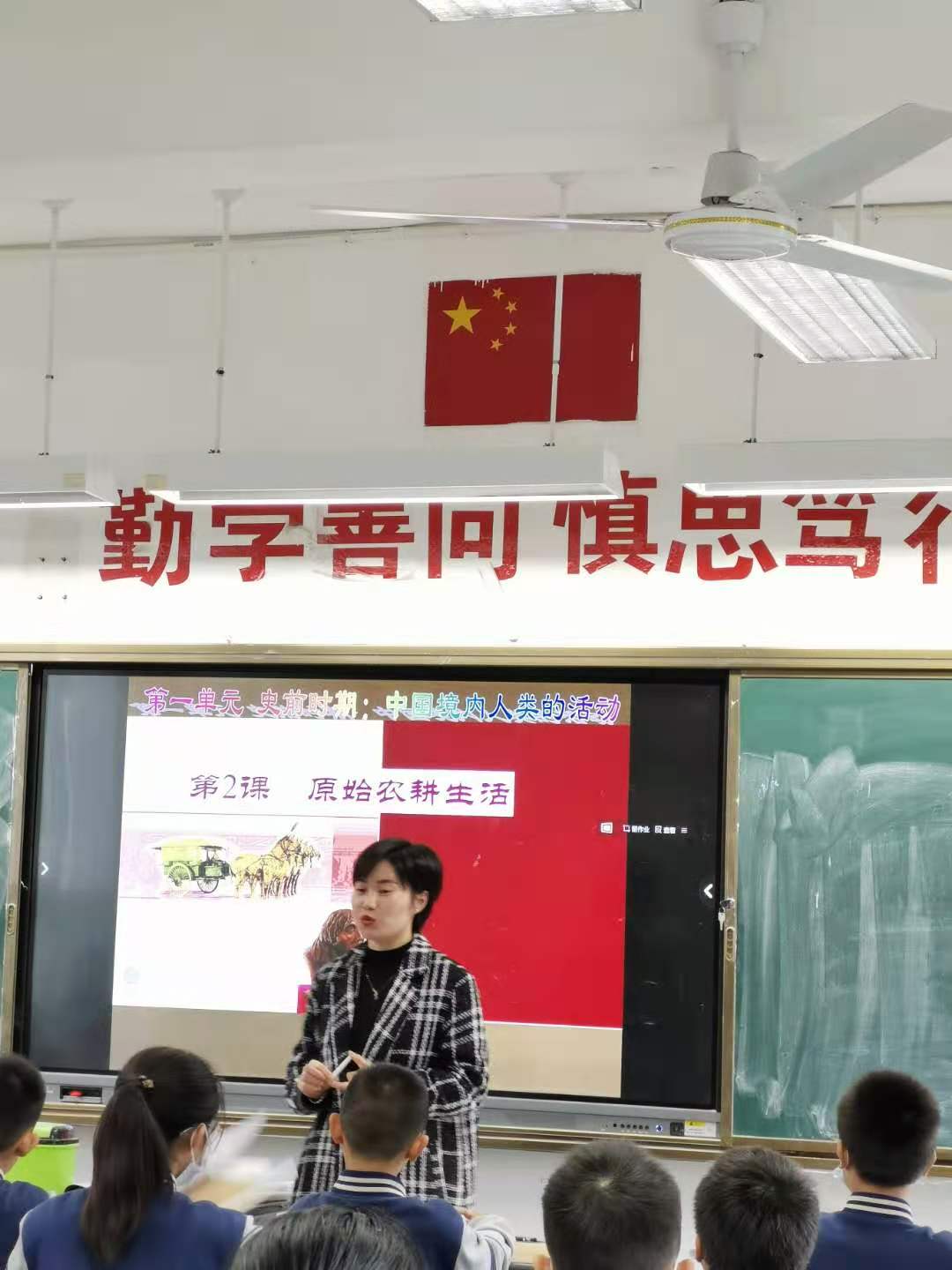 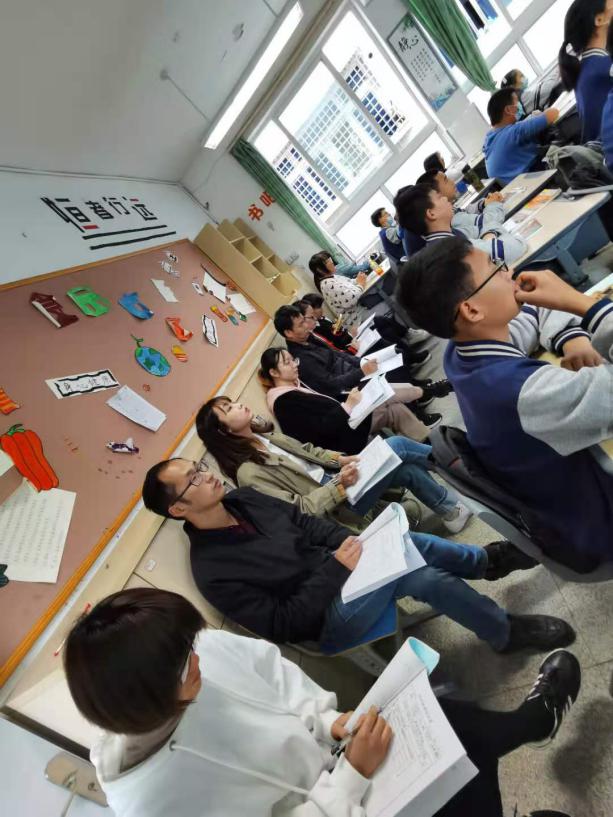 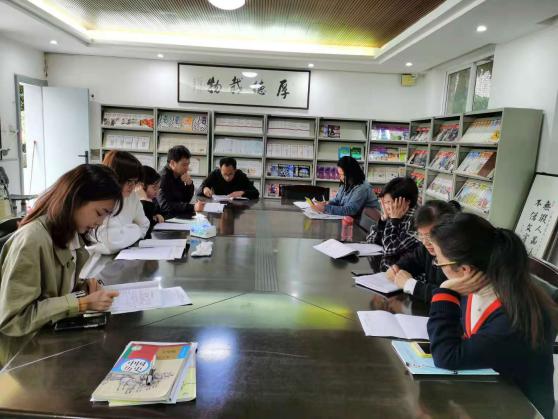 